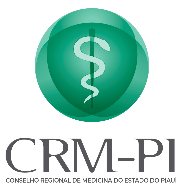 PROGRAMA DE EDUCAÇÃO MÉDICA CONTINUADA DO CONSELHO REGIONAL DE MEDICINA DO ESTADO DO PIAUÍPROGRAMA DE EDUCAÇÃO MÉDICA CONTINUADA DO CONSELHO REGIONAL DE MEDICINA DO ESTADO DO PIAUÍCAPACITAÇÃO DE MÉDICOS URGENTISTAS EM SUPORTE AVANÇADO DE VIDA EM CARDIOLOGIA (ACLS)

REALIZAÇÃO: 09 E 10 DE MARÇO DE 2024CAPACITAÇÃO DE MÉDICOS URGENTISTAS EM SUPORTE AVANÇADO DE VIDA EM CARDIOLOGIA (ACLS)

REALIZAÇÃO: 09 E 10 DE MARÇO DE 2024NOMENº CRM1 – João Laurentino Sousa e Silva
(CRM-PI 10.133)2 – Anando Caio Meneses Flor (CRM-PI 9727)3 – Luciana Mata de Moraes Galiza (CRM-PI 4577)4 – Flávio Mendes de Freitas 
(CRM-PI 6545)5 – Arthur Clímaco da Silva Filho(CRM-PI 8061)6 – Vladimir Lenine Antoine Calassio Chaud 
(CRM-PI 5517)7 – Kaio Ramon Moura Cardoso (CRM-PI 9987)8 – Silvio Luiz Marreiros Coelho (CRM-PI 9010)9 – Leonardo Rodrigues de Sá (CRM-PI 6504)
10 – Flávia Luz Sousa (CRM-PI 8436)11 – Raquel da Mota e Silva (CRM-PI 9694)12 – Agda Barbosa mesquita (CRM-PI 8875)13 – Janaína Alexandrino Floriano (CRM-PI 2492)14 – Isabella da Costa Silva (CRM-PI 9479)15 – Eduardo Lopes Carreiro de Alencar 
(CRM-PI 8450)16 – Nathan Cavalcante de Araújo Júnior (CRM-PI 6819)